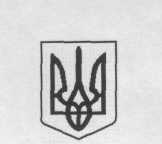 Україна Рингацька гімназіяНовоселицької міської ради Чернівецького району Чернівецької областіКод ЕДРПОУ 21450204 , вул.Шевченка, 77 с.Рингач індекс 60330Тел. (03733) 65-2-40, e-mail rungach.nvk1@gmail.com__________________________________________________________________Інформаціяпро ліцензований обсяг та фактичну кількість осіб,які навчаються у закладі освітиЛіцензований обсяг – 200 осібЛіцензований  обсяг:Початкова освіта  -  100 осіб.Базова середня освіта - 100 осіб.Фактична кількість:дошкільний підрозділ – 244 класи – 355 -9 класи – 44Директор гімназії                                                                                   Оксана ОСТАФІЙЧУК